Australian Capital TerritoryRoad Transport (General) (Application of Road Transport Legislation) Declaration 2006 (No 9)Disallowable instrument DI2006—198made under theRoad Transport (General) Act 1999, s13  (Power to exclude vehicles, persons or animals from road transport legislation)1	Name of instrument	This instrument is the Road Transport (General) (Application of Road Transport Legislation) Declaration 2006 (No 9).2	Commencement 	This instrument commences on 1 September 2006.3	Declaration	I declare that the road transport legislation does not apply to the ACT roads or road related areas used or impinged on by any competing vehicle participating in a special stage of the Brindabella Motor Sport Club Snap-On Fyshwick Classic Stages Rally on 2 September 2006.	This declaration has effect during the competitive special stages of the event. 	Indicative start times and start control close times for vehicles participating in each competitive special stage of the event are set out in the attached Event Itinerary. 	This declaration expires on 4 September 2006. For this declaration, the following definitions apply: Competing vehicle means:Any vehicle used for participating in a special stage of the event.Event means:The Brindabella Motor Sport Club Snap-On Fyshwick Classic Stages Rally on 2 September 2006.Special stage means:The period from the time when an event official declares a special stage active for rally competition until the time when an event official declares course control for that special stage closed. The competitive routes for the following special stages shown on the attached maps: Special stage 1 – Half Inch Socket I; Special stage 2 – Impact Drill I;Special stage 3 – Mega Toolbox I;Special stage 4 – Half Inch Socket IISpecial stage 5 – Impact Drill II; andSpecial stage 6 – Mega Toolbox II.John HargreavesMinister for the Territory & Municipal Services15 August 2006SPECIAL STAGE 1 : HALF INCH SOCKET I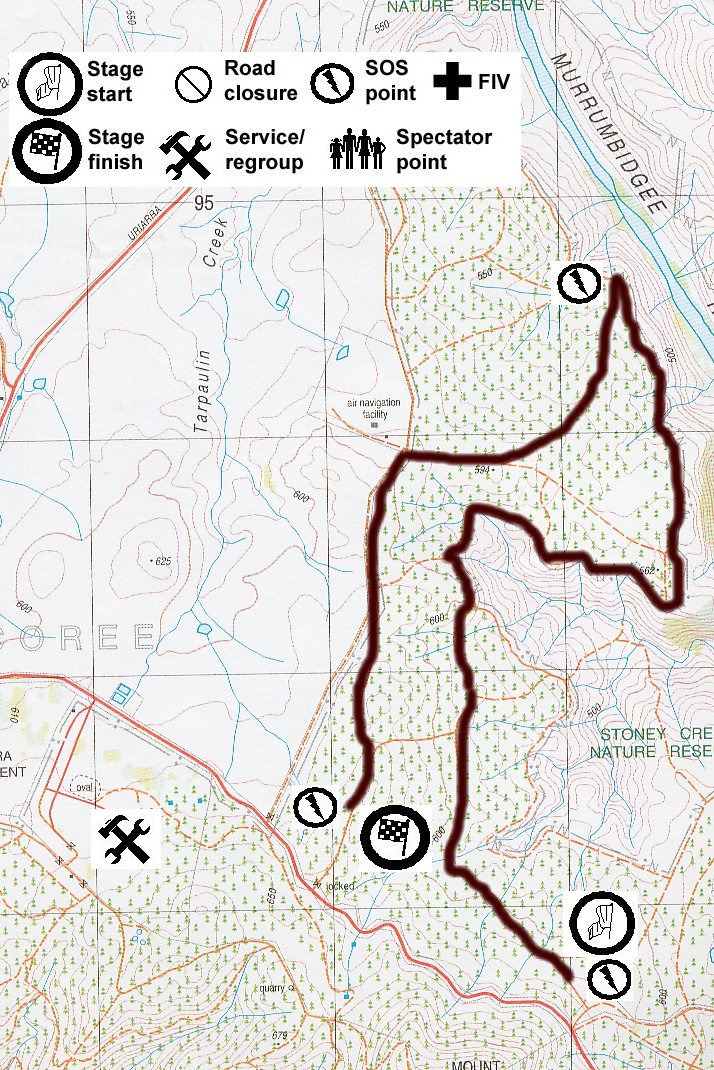 SPECIAL STAGE 2  : IMPACT DRILL I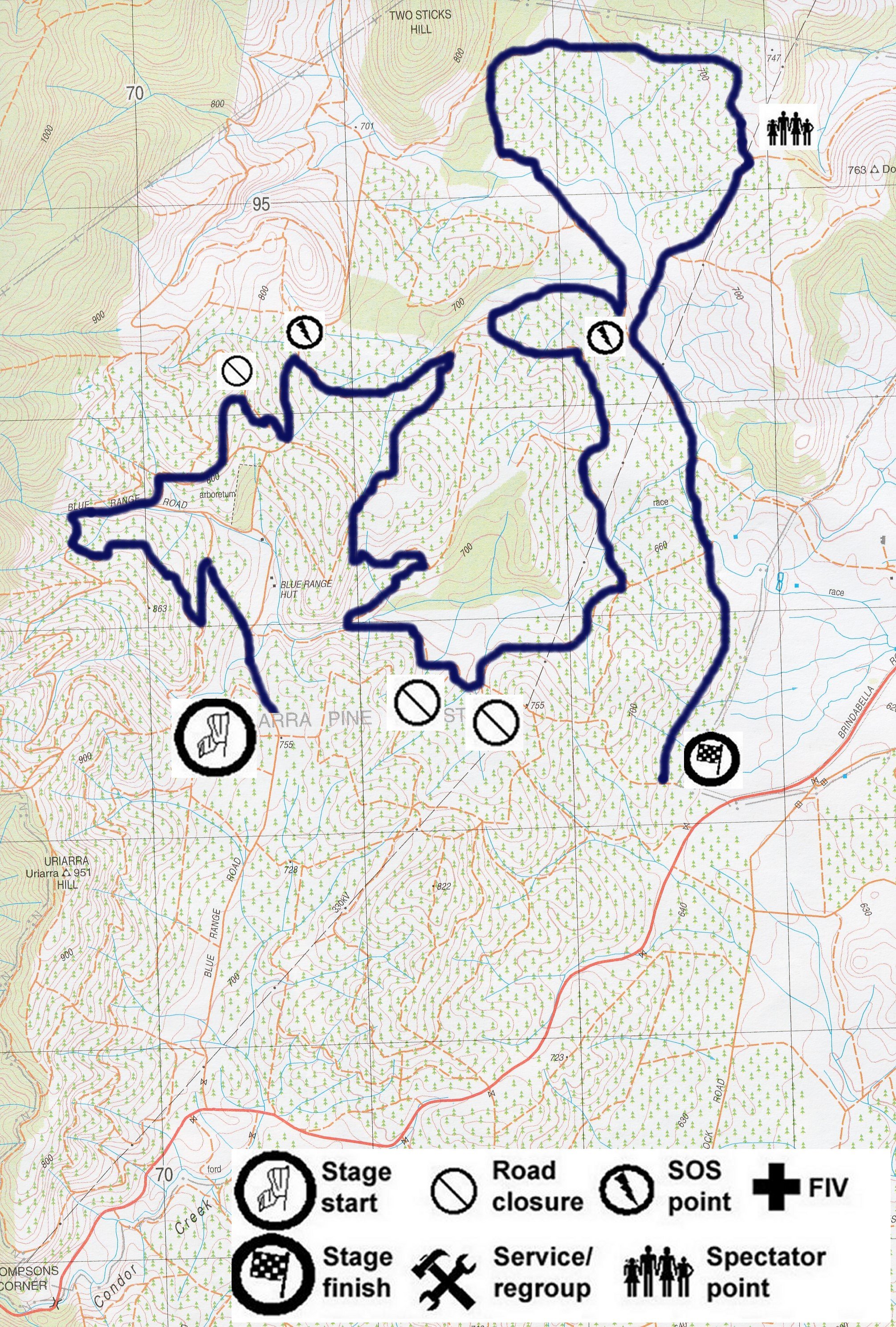 SPECIAL STAGE 3 : MEGA TOOLBOX I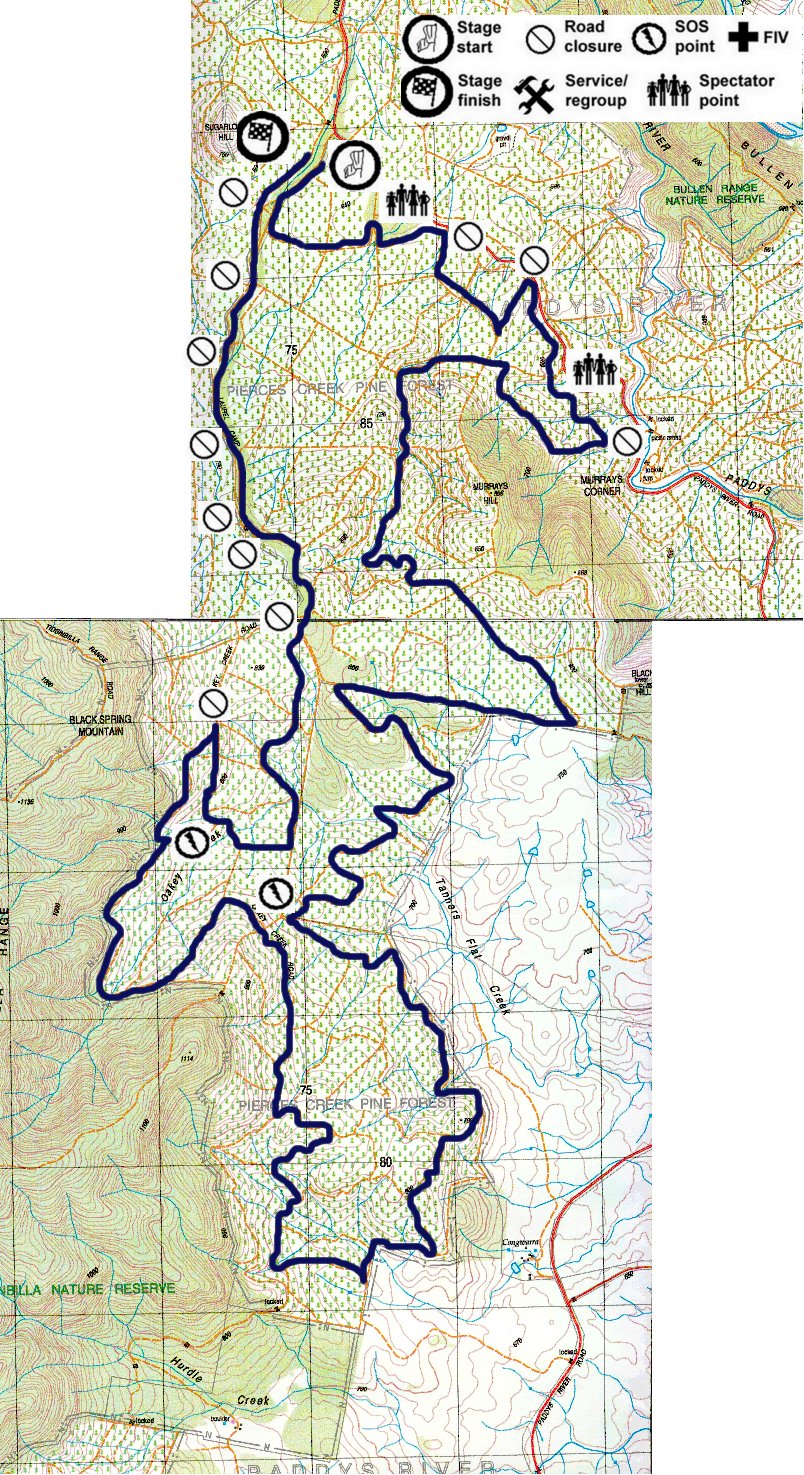 SPECIAL STAGE 4 : HALF INCH SOCKET IISPECIAL STAGE 5  : IMPACT DRILL IISPECIAL STAGE 6 : MEGA TOOLBOX II  Itinerary 2 September 2006  Itinerary 2 September 2006  Itinerary 2 September 2006Stage NameTotal distance (km)Comp. Distance (km)SectionService Time (mins)Time Allowed (h:min)"000" Start time"00" Start time"0" 
Start timeCar 1 Start timeYour car Start timeCar 40 Start timeControl closesAverage speed (kph)Start of leg oneStart of leg oneStart of leg oneStart of leg oneStart of leg oneStart of leg oneStart of leg oneStart of leg oneStart of leg oneStart of leg oneStart of leg oneStart of leg oneStart of leg one(Liaison from start)3.390.001.0-1.1nil0:079:3010:0010:1510:3011:4812:0829.06Half Inch Socket I15.147.341.1-1.2nil0:209:4210:1210:2710:4212:0012:2045.42Impact Drill I34.3020.201.2-1.3251:0010:0510:3510:5011:0512:2312:4334.30MegaToolbox I48.0234.621.3-1.4301:1511:0811:3811:5312:0813:2613:4638.42Half Inch Socket II15.147.341.4-1.5nil0:2012:2812:5813:1313:2814:4615:0645.42Impact Drill II34.3020.201.5-1.6251:0012:5113:2113:3613:5115:0915:2934.30MegaToolbox II44.8834.621.6-1.7nil0:5013:5414:2414:3914:5416:1216:3253.86(Finish)14:4915:1915:3415:4917:0717:27TOTAL195.17124.32Time in Control SS1 & 40:05minsTime in Control0:03minsDiff Car 1-401:18minsLate Time0:20mins"000"1:00hours"00"0:30mins"0"0:15mins